МАШИНА РЕГЛАМЕНТА И ТЕХНИЧЕСКОГО ОБСЛУЖИВАНИЯ сПОДВИЖНЫМ ЭНЕРГЕТИЧЕСКИМ ПУНКТОМ 9У91МАШИНА РЕГЛАМЕНТА И ТЕХНИЧЕСКОГО ОБСЛУЖИВАНИЯ сПОДВИЖНЫМ ЭНЕРГЕТИЧЕСКИМ ПУНКТОМ 9У91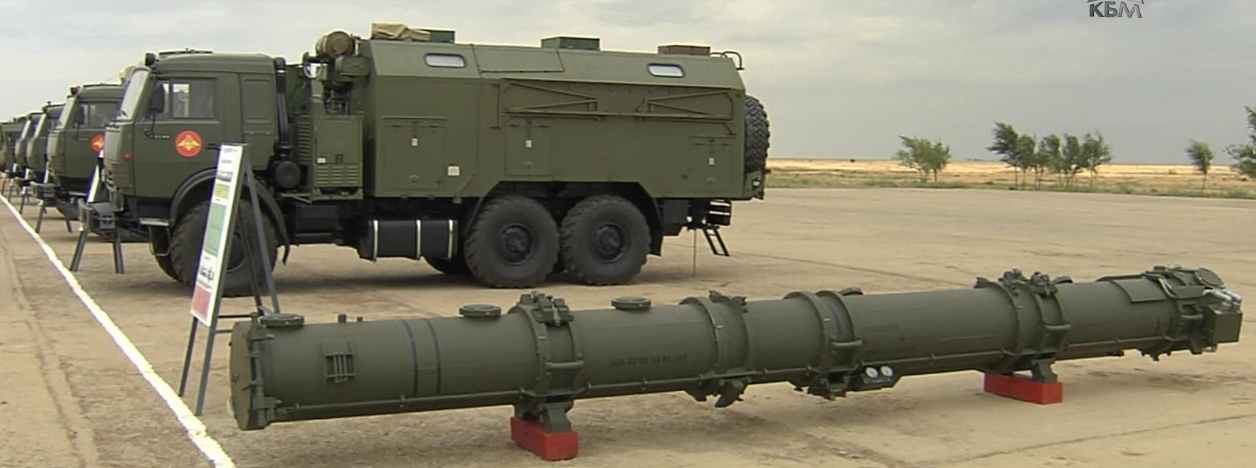 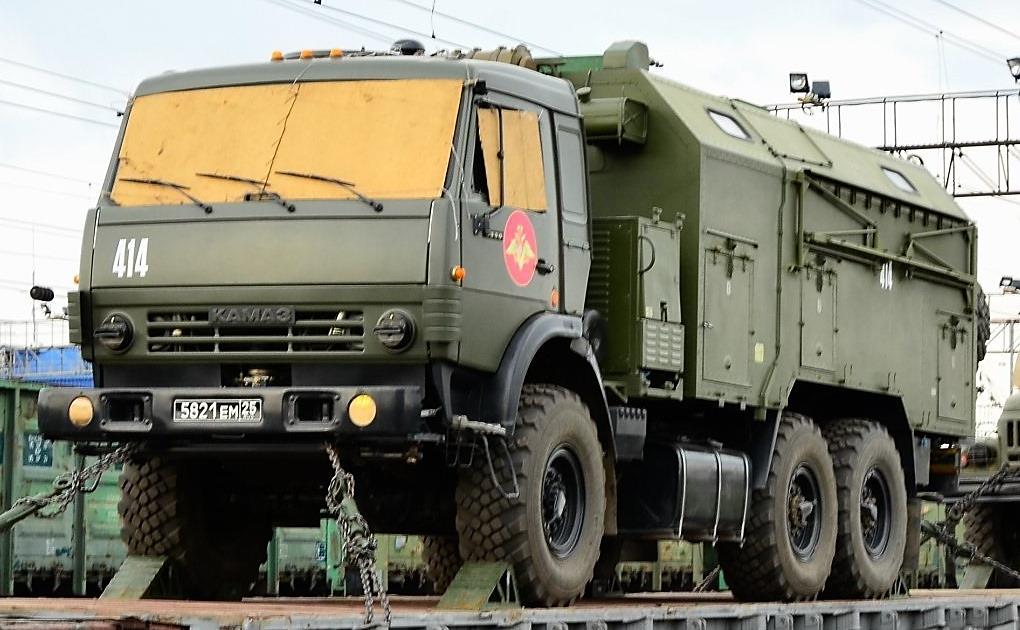 ОПЕРАТИВНО-ТАКТИЧЕСКИЕ РАКЕТНЫЕ КОМПЛЕКСЫОТРК 9К720 "ИСКАНДЕР-М"77